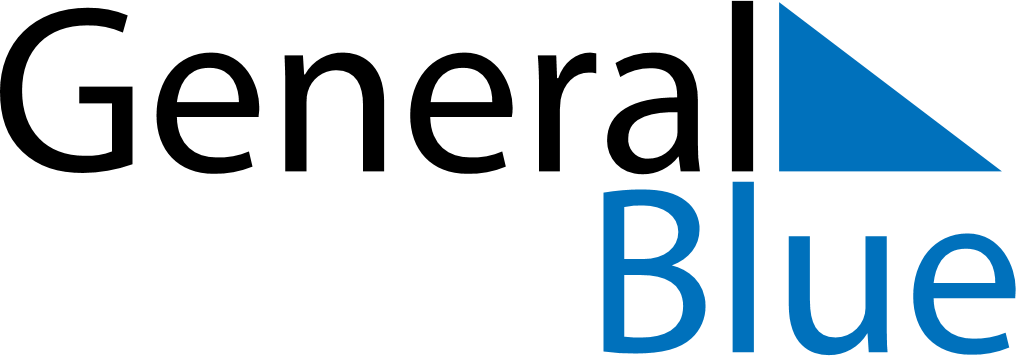 April 2018April 2018April 2018MayotteMayotteSundayMondayTuesdayWednesdayThursdayFridaySaturday1234567Easter Monday8910111213141516171819202122232425262728Abolition of Slavery2930